Обзор юридического сервиса Wiki PravoСервис Wiki Pravo создан для юристов и граждан, желающих получить юридическую помощь. На этой платформе собрано более 5000 экспертов в правовом секторе. Средний стаж их работы составляет порядка 10 лет. Это значит, что у компаний и физических лиц есть достойный выбор среди тех, кто может помочь им в решении юридических вопросов.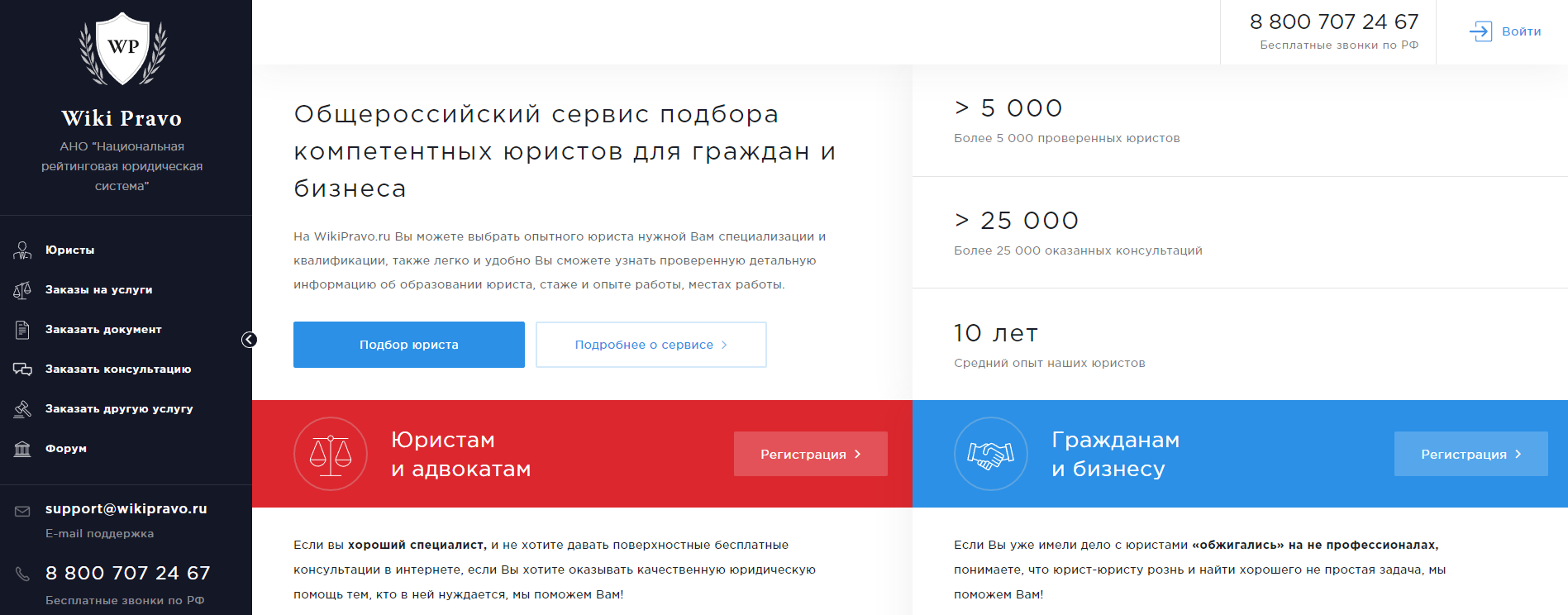 Возможности сервиса Wiki PravoФункционал данного ресурса подразделяется на 2 категории:Для юристов и адвокатов.Для бизнеса и граждан.В первом случае, специалист с соответствующим образованием и опытом может зарегистрироваться в сервисе и начать работать с имеющимися там клиентами.Во втором случае, фирма или обычный человек могут пройти регистрацию на сайте и отыскать подходящего юриста или адвоката с нужными регалиями и навыками.Сервис состоит из 6 основных разделов.ЮристыВ данном разделе собраны все зарегистрированные в системе юристы. Они распределены по специализациям, но также отображаются в общем каталоге. Чтобы найти эксперта в конкретном правовом ответвлении, нажмите на соответствующий пункт.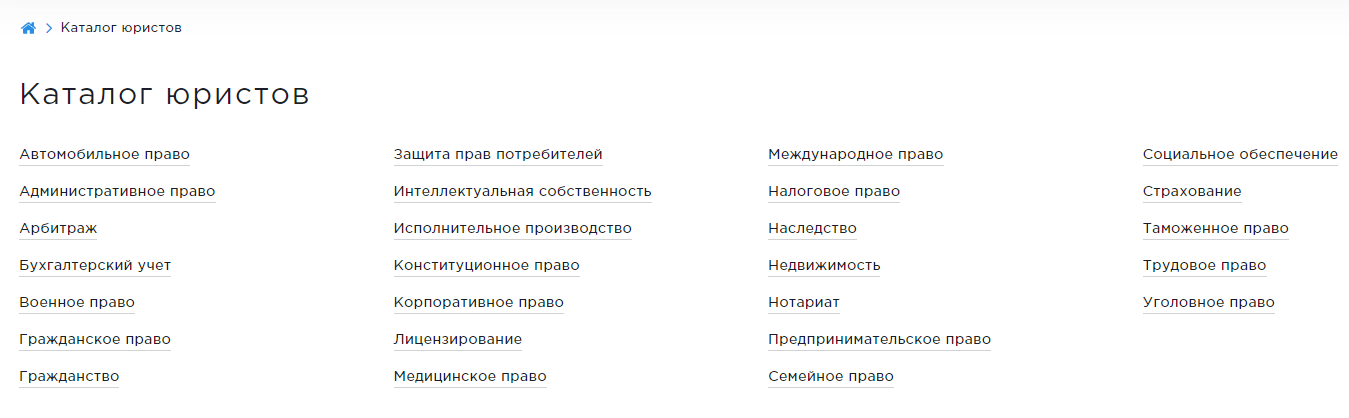 Далее вам нужно выбрать тип документа, с которым работает юрист, указать его местоположение, желаемый стаж и при необходимости активировать другие опции.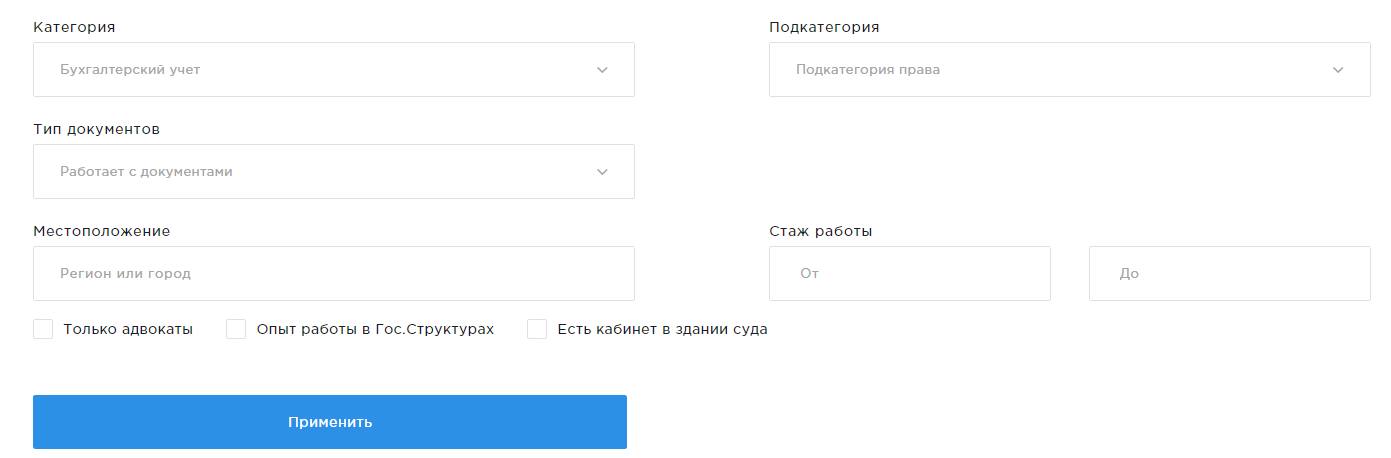 После этого нажмите на кнопку «Применить» и дождитесь обновления списка.Чтобы начать взаимодействовать со специалистом, кликните по кнопке «Заказать» и выберите тип заказа:Консультация.Документ.Услуга.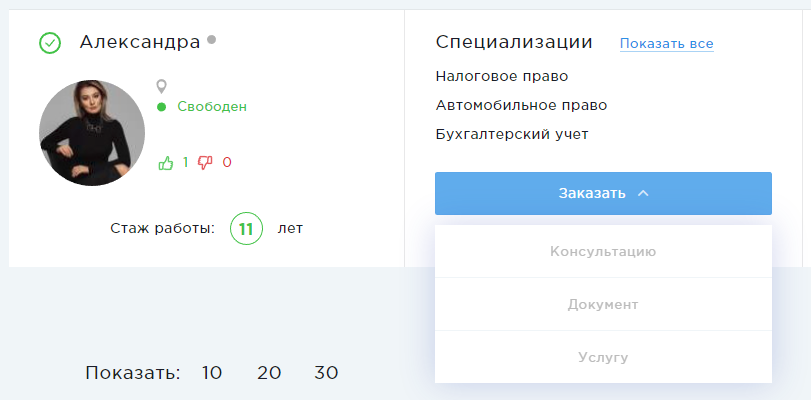 Общение с юристом возможно только для авторизованных пользователей. Если вы еще не зарегистрировались в сервисе, сделайте это прямо сейчас!Заказы на услугиЭтот раздел представляет собой биржу заказов для юристов. Если вы стали пользователем Wiki Pravo в качестве правового эксперта, то тут у вас есть возможность просматривать заказы клиентов и брать их в работу.Активировав фильтр, вы сможете отсеивать заявки по типу услуги или документа, категории и региону.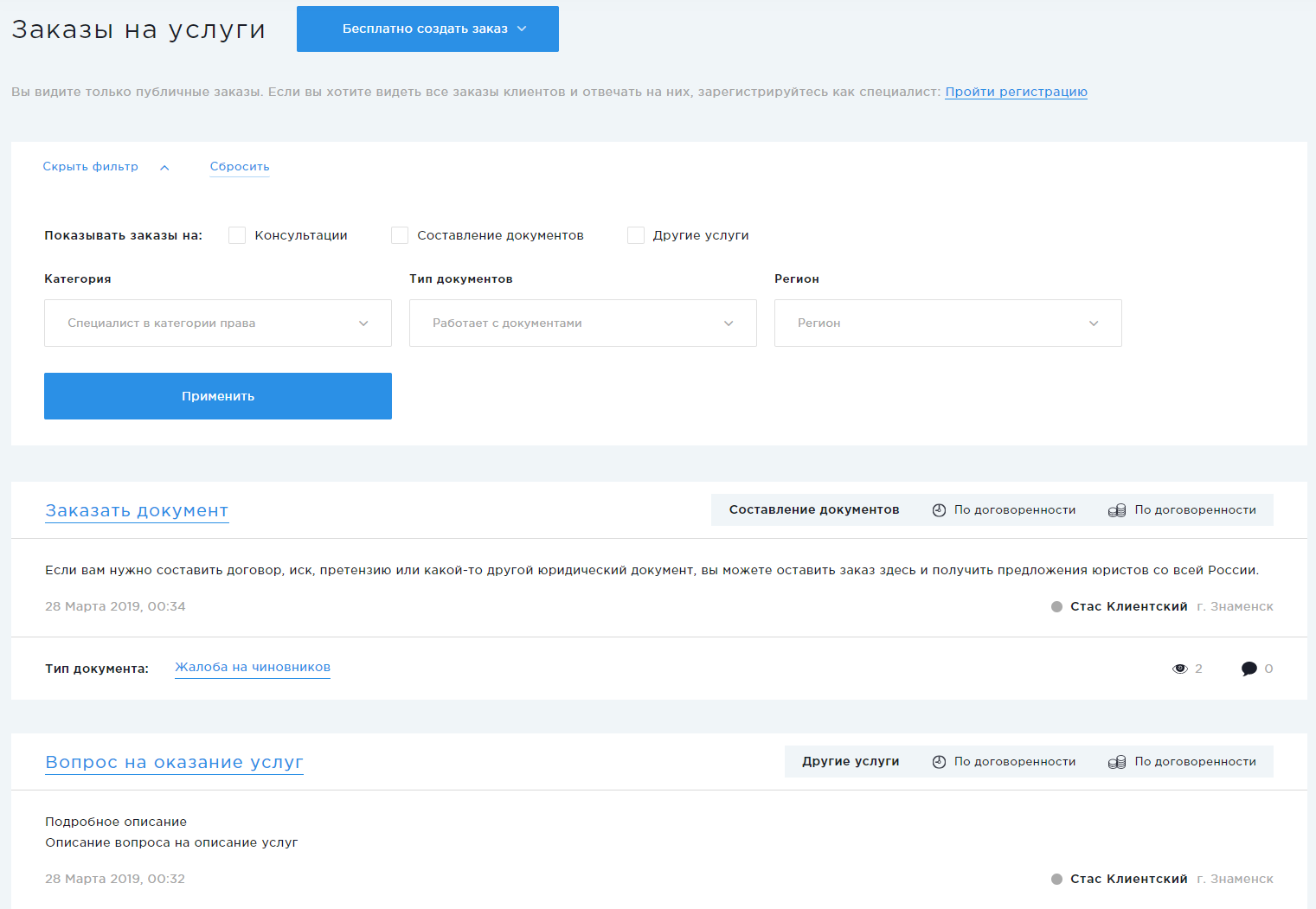 Для граждан и бизнеса здесь тоже предусмотрен свой функционал. Если вы ищете хорошего адвоката или юриста, то можете создать заказ на услуги, воспользовавшись кнопкой «Бесплатно создать заказ» в самом верху раздела.Заказать документВ этом разделе любой нуждающийся в получении юридически заверенного документа может заказать таковой, заполнив специальную форму.Сначала нужно выбрать тип документа:Регистрация бизнеса.Документы в СУД.Жалоба на чиновников.Договоры и соглашения.Претензии потребителей.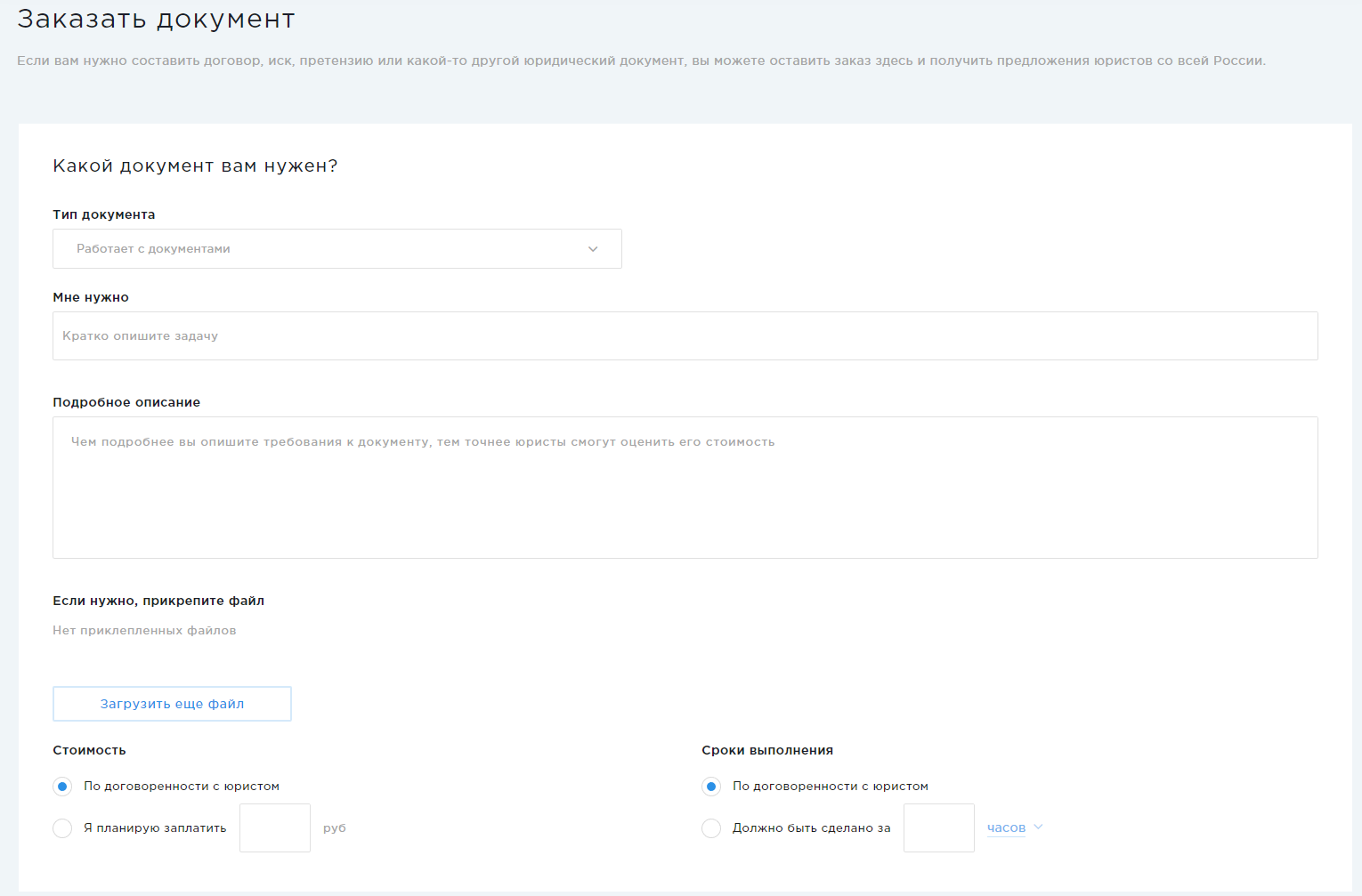 Потом необходимо кратко и подробно описать вашу задачу, прикрепить файлы (если нужно), указать стоимость и сроки выполнения заказа. Чуть ниже вы можете обозначить, кому проект будет показываться – всем посетителям сайта, только юристам или же юристам, но соответствующим определенным параметрам.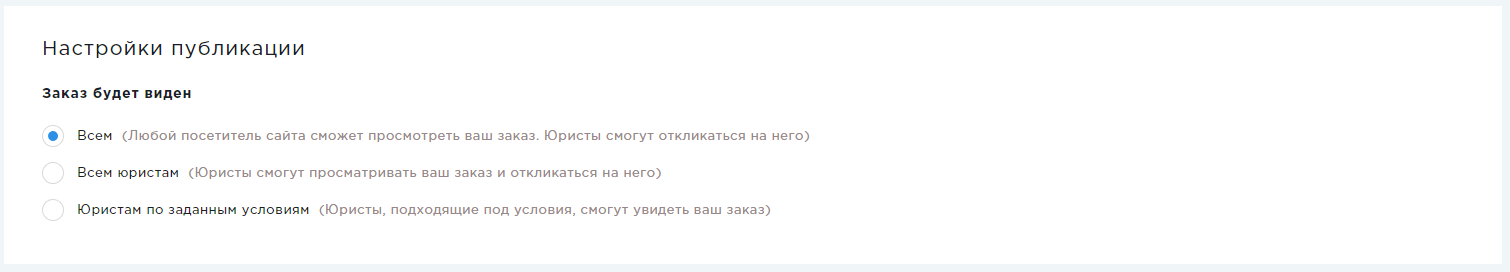 Что касается прочих разделов, таких как: «Заказать консультацию» или «Заказать другую услугу», здесь форма почти такая же. Но не указывается тип документа и некоторые поля.А в разделе «Форум» публикуются темы и обсуждения различных юридических вопросов.Преимущества сервиса Wiki PravoДля юристов и адвокатовОбеспечение новыми «горячими» клиентами.Взаимодействие и обмен опытом с коллегами.Бесплатное обучение и повышение квалификации.Возможность выбирать дела, за которые готовы взяться.Прохождение курсов повышения психологической устойчивости.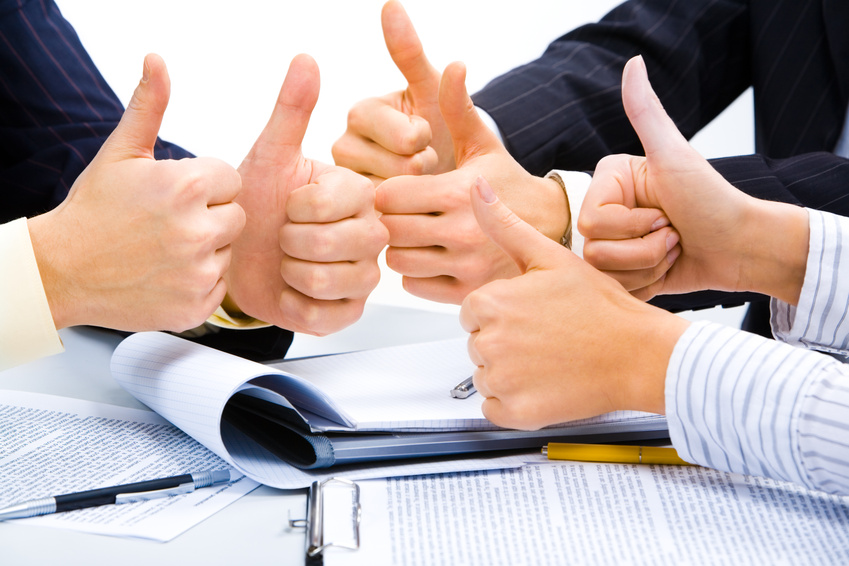 Для граждан и бизнесаБесплатный доступ к каталогу юристов.Работа с верифицированными исполнителями.Отбор по специализации, стажу, региону и другим критериям.Заказ документа, консультации или услуги в режиме онлайн.Возможность просмотреть отзывы других клиентов и оставить свой.Регистрируйтесь на Wiki Pravo и воспользуйтесь всеми преимуществами сервиса!